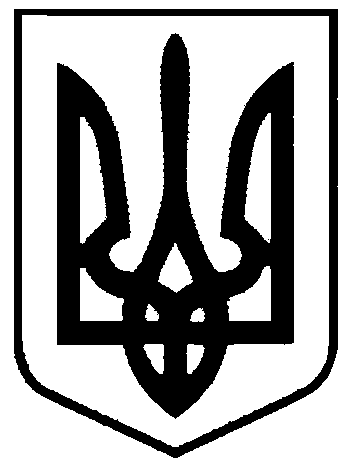 СВАТІВСЬКА МІСЬКА РАДАВИКОНАВЧИЙ КОМІТЕТРІШЕННЯвід                                      2018 р.    	м. Сватове                               №____   Про надання допомоги Козьменко Л.С.на поховання Олійник Г.О.який на день смерті ніде не працював  Розглянувши заяву Козьменко Людмили Сергіївні, яка проживає по вул. Кударя, 22  м. Сватове, Луганської області, з проханням надати їй допомогу на поховання сина Олійник Геннадія Олександровича, який помер 11.09.2018  року  і на день смерті не був пенсіонером, не перебував на обліку в центрі зайнятості та ніде не працював, керуючись ст. 13 Закону України «Про поховання та похоронну справу», постановою Кабінету Міністрів України № 99 від 31.01.2007 року, Виконавчий комітет Сватівської міської радиВИРІШИВ:Надати Козьменко Людмилі Сергіївні   матеріальну допомогу на поховання сина Олійник Геннадія Олександровича  у розмірі 500  грн.Видатки здійснити за рахунок коштів передбачених бюджетом.Дане рішення направити:- керівнику фінансово-розрахункового відділу міської ради, Варибрус Н.О.Сватівський міський голова                                                 Є.В. Рибалко